Закон Кемеровской области от 06.05.2015 № 32 Закон Кемеровской области от 06.05.2015 № 32 Об установлении налоговой ставки в размере 0 процентов для налогоплательщиков - индивидуальных предпринимателей, применяющих упрощенную систему налогообложения, патентную систему налогообложенияОб установлении налоговой ставки в размере 0 процентов для налогоплательщиков - индивидуальных предпринимателей, применяющих упрощенную систему налогообложения, патентную систему налогообложения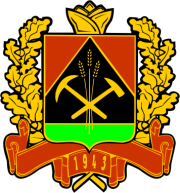  Принят Советом народныхдепутатов Кемеровской области22 апреля 2015 годаНастоящий Закон принят на основании пункта 4 статьи 346.20 и
пункта 3 статьи 346.50 части второй Налогового кодекса Российской Федерации в целях стимулирования развития малого предпринимательства.Статья 11. Установить налоговую ставку в размере 0 процентов для налогоплательщиков – индивидуальных предпринимателей, впервые зарегистрированных после вступления в силу настоящего Закона, применяющих упрощенную систему налогообложения и осуществляющих предпринимательскую деятельность в производственной, социальной и (или) научной сферах.2. Установить виды предпринимательской деятельности в производственной, социальной и научной сферах, в отношении которых устанавливается налоговая ставка в размере 0 процентов по налогу, взимаемому в связи с применением упрощенной системы налогообложения, согласно приложению 1 к настоящему Закону.3. Установить следующие ограничения на применение налогоплательщиками, указанными в пункте 1 настоящей статьи, налоговой ставки в размере 0 процентов:средняя численность работников, определяемая в порядке, устанавливаемом федеральным органом исполнительной власти, уполномоченным в области статистики, не должна превышать за налоговый период 10 человек;предельный размер доходов от реализации, определяемых в соответствии со статьей 249 Налогового кодекса Российской Федерации и получаемых индивидуальным предпринимателем при осуществлении вида предпринимательской деятельности, в отношении которого применяется налоговая ставка в размере 0 процентов, не должен превышать предусмотренный пунктом 4 статьи 346.13 Налогового кодекса Российской 

Федерации предельный размер доходов в целях применения упрощенной системы налогообложения, уменьшенный в 10 раз. Статья 21. Установить налоговую ставку в размере 0 процентов для налогоплательщиков – индивидуальных предпринимателей, впервые зарегистрированных после вступления в силу настоящего Закона, применяющих патентную систему налогообложения и осуществляющих предпринимательскую деятельность в производственной, социальной и (или) научной сферах.2. Установить виды предпринимательской деятельности в производственной, социальной и научной сферах, в отношении которых устанавливается налоговая ставка в размере 0 процентов по налогу, взимаемому в связи с применением патентной системы налогообложения, согласно приложению 2 к настоящему Закону.3. Установить следующие ограничения на применение налогоплательщиками, указанными в пункте 1 настоящей статьи, налоговой ставки в размере 0 процентов:средняя численность работников, определяемая в порядке, устанавливаемом федеральным органом исполнительной власти, уполномоченным в области статистики, не должна превышать за отчетный (налоговый) период 10 человек;предельный размер доходов от реализации, определяемых в соответствии со статьей 249 Налогового кодекса Российской Федерации и получаемых индивидуальным предпринимателем при осуществлении вида предпринимательской деятельности, в отношении которого применяется налоговая ставка в размере 0 процентов, не должен превышать 6 млн. рублей. Статья 3 Настоящий Закон вступает в силу в день, следующий за днем его официального опубликования, распространяется на правоотношения, возникшие с 1 января 2015 года, и действует до 1 января 2021 года.Временно исполняющий обязанностиГубернатора Кемеровской области А.М. Тулеевг. Кемерово6 мая 2015 года№ 32-ОЗПриложение 1к Закону Кемеровской области«Об установлении налоговой ставки в размере 0 процентов для налогоплательщиков-индивидуальных предпринимателей, применяющих упрощенную систему налогообложения, патентную систему налогообложения»Виды предпринимательской деятельности в производственной, социальной и научной сферах, в отношении которых устанавливается налоговая ставка в размере 0 процентов по налогу, взимаемому в связи с применением упрощенной системы налогообложенияПриложение 2к Закону Кемеровской области«Об установлении налоговой ставки в размере 0 процентов для налогоплательщиков- индивидуальных предпринимателей, применяющих упрощенную систему налогообложения, патентную систему налогообложения»Виды предпринимательской деятельности в производственной, социальной и научной сферах, в отношении которых устанавливается налоговая ставка в размере 0 процентов по налогу, взимаемому в связи с применением патентной системы налогообложения Принят Советом народныхдепутатов Кемеровской области22 апреля 2015 годаНастоящий Закон принят на основании пункта 4 статьи 346.20 и
пункта 3 статьи 346.50 части второй Налогового кодекса Российской Федерации в целях стимулирования развития малого предпринимательства.Статья 11. Установить налоговую ставку в размере 0 процентов для налогоплательщиков – индивидуальных предпринимателей, впервые зарегистрированных после вступления в силу настоящего Закона, применяющих упрощенную систему налогообложения и осуществляющих предпринимательскую деятельность в производственной, социальной и (или) научной сферах.2. Установить виды предпринимательской деятельности в производственной, социальной и научной сферах, в отношении которых устанавливается налоговая ставка в размере 0 процентов по налогу, взимаемому в связи с применением упрощенной системы налогообложения, согласно приложению 1 к настоящему Закону.3. Установить следующие ограничения на применение налогоплательщиками, указанными в пункте 1 настоящей статьи, налоговой ставки в размере 0 процентов:средняя численность работников, определяемая в порядке, устанавливаемом федеральным органом исполнительной власти, уполномоченным в области статистики, не должна превышать за налоговый период 10 человек;предельный размер доходов от реализации, определяемых в соответствии со статьей 249 Налогового кодекса Российской Федерации и получаемых индивидуальным предпринимателем при осуществлении вида предпринимательской деятельности, в отношении которого применяется налоговая ставка в размере 0 процентов, не должен превышать предусмотренный пунктом 4 статьи 346.13 Налогового кодекса Российской 

Федерации предельный размер доходов в целях применения упрощенной системы налогообложения, уменьшенный в 10 раз. Статья 21. Установить налоговую ставку в размере 0 процентов для налогоплательщиков – индивидуальных предпринимателей, впервые зарегистрированных после вступления в силу настоящего Закона, применяющих патентную систему налогообложения и осуществляющих предпринимательскую деятельность в производственной, социальной и (или) научной сферах.2. Установить виды предпринимательской деятельности в производственной, социальной и научной сферах, в отношении которых устанавливается налоговая ставка в размере 0 процентов по налогу, взимаемому в связи с применением патентной системы налогообложения, согласно приложению 2 к настоящему Закону.3. Установить следующие ограничения на применение налогоплательщиками, указанными в пункте 1 настоящей статьи, налоговой ставки в размере 0 процентов:средняя численность работников, определяемая в порядке, устанавливаемом федеральным органом исполнительной власти, уполномоченным в области статистики, не должна превышать за отчетный (налоговый) период 10 человек;предельный размер доходов от реализации, определяемых в соответствии со статьей 249 Налогового кодекса Российской Федерации и получаемых индивидуальным предпринимателем при осуществлении вида предпринимательской деятельности, в отношении которого применяется налоговая ставка в размере 0 процентов, не должен превышать 6 млн. рублей. Статья 3 Настоящий Закон вступает в силу в день, следующий за днем его официального опубликования, распространяется на правоотношения, возникшие с 1 января 2015 года, и действует до 1 января 2021 года.Временно исполняющий обязанностиГубернатора Кемеровской области А.М. Тулеевг. Кемерово6 мая 2015 года№ 32-ОЗПриложение 1к Закону Кемеровской области«Об установлении налоговой ставки в размере 0 процентов для налогоплательщиков-индивидуальных предпринимателей, применяющих упрощенную систему налогообложения, патентную систему налогообложения»Виды предпринимательской деятельности в производственной, социальной и научной сферах, в отношении которых устанавливается налоговая ставка в размере 0 процентов по налогу, взимаемому в связи с применением упрощенной системы налогообложенияПриложение 2к Закону Кемеровской области«Об установлении налоговой ставки в размере 0 процентов для налогоплательщиков- индивидуальных предпринимателей, применяющих упрощенную систему налогообложения, патентную систему налогообложения»Виды предпринимательской деятельности в производственной, социальной и научной сферах, в отношении которых устанавливается налоговая ставка в размере 0 процентов по налогу, взимаемому в связи с применением патентной системы налогообложения